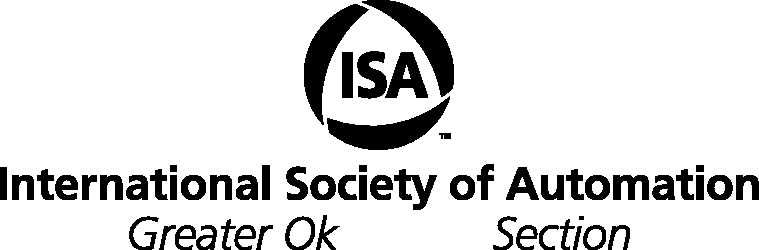 ISA- The International Society of Automation- GREATER OK SECTION OPERATING BYLAWSARTICLE 1: SECTION NAME AND JURISDICTIONSection 1: The name of the section is  of the International Society of Automation, a nonprofit corporation organized in the state of Oklahoma, hereinafter referred to as the SECTION.Section 2: The section was established on August 18, 2021.Section 3. The section headquarters will be in ., and jurisdiction will be in the State of Oklahoma.ARTICLE 2: PURPOSESection 1: These bylaws are the governing document for the activities of the section. The section is also governed by and subject to all policies set by the ISA Executive Board. Section 2:  The section exists to further the mission, vision, and values of ISA by providing local activities and meetings for the discussion of subjects relating to the automation industry. ARTICLE 3: MEMBERSHIP Section 1:  An ISA professional membership is a requirement for membership to the section.  Only ISA professional members who have selected this section as primary shall be members of the section. We will welcome and accommodate any ISA member visiting our area.ARTICLE 4: GOVERNANCE Section 1: The section board shall consist of the following officers:PresidentSecretaryTreasurerMembership ChairProgram ChairSection 2: All positions on the board have voting rights. The board will also include a delegate and 1-3 at-large (general) positions. To reach a quorum voting, 70% of the board must be present. Proxy votes will not be accepted.Section 3: The delegate shall act on behalf of the section at District Council Meetings and the Council of Society Delegates meeting. Section 4: The board shall:Supervise the affairs of and conduct the business of the sectionEnsure financial transactions comply with established financial policies and procedures ARTICLE 5: NOMINATIONS AND ELECTIONSThe following process outlines the nomination and election process for board positions. All positions are open to all members of the section. Membership is required for all positions. A nominating committee consisting of 3 persons shall be selected by the president and confirmed by the boardAn open call for nominations will be made to section membersThe nominating committee will prepare and share with the membership a list of candidates for each office and the date and location of a voteOn the published date of the vote, the board members will be selected by a majority vote of members present If at any time during the term of service a position becomes vacant, the president will appoint a replacement, to be approved by the board, to fulfill the time remaining before the next election. If the office of president becomes vacant, the board will elect a new president from those non-appointed board members to serve until the next election. ARTICLE 6: COMMITTEESCommittees may be appointed by the board. All committee actions, programs, and financial transactions are at the discretion of the board. ARTICLE 7: OPERATING BYLAWS AMENDMENTSAmendments to these bylaws must first be approved by the board. Upon approval, the board will notify the membership of the changes. If the board receives no objections to the changes within 30 days, the amendment is adopted, and the revised version is sent to ISA Headquarters. ARTICLE 8: DISSOLUTION ISA may dissolve a section at any time. If current section leadership decides the section needs to voluntarily dissolve, they must put the motion to a vote of the members. An affirmative vote of two thirds of the members is required. A lack of vote is considered affirmative. At any time and for any reason, if dissolution is actioned, all remaining funds will be allocated to ISA.